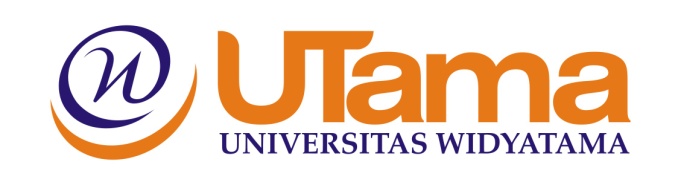 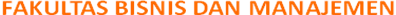 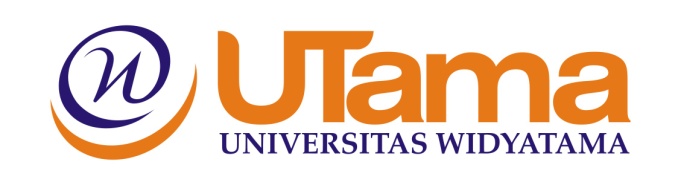 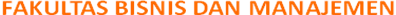 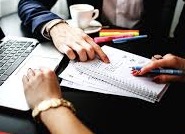                                   KATA PENGANTARDengan mengucapkan puji dan syukur ke hadirat Allah SWT bahwa Buku Pedoman Skripsi ini telah selesai kami susun. Pedoman penyusunan Skripsi ini diperuntukan bagi Dosen Pembimbing dan dosen wali sebagai acuan dalam mengarahkan mahasiswa didiknya dalam penyusunan skripsi dan untuk mahasiswa Program Studi Manajemen S1 yang akan menyusun skripsi sebagai syarat akhir masa studinya.Kami ucapkan terimakasih kepada Tim Penyusun dan segenap dosen Program Studi Manajemen S1 yang telah membantu dan memberikan sumbangsih saran untuk penyempurnaan panduan ini. Semoga buku panduan ini bisa bermanfaat bagi mahasiswa dalam penulisan skripsinya. Bandung, Oktober 2017Ketua Program StudiHelin Garlinia Y., S.E, M.SiDAFTAR ISI.BAB IPEDOMAN UMUM1.1 	Skripsi 1.1.1 	Pengertian Laporan Skripsi	Skripsi adalah suatu karya tulis ilmiah, berupa paparan tulisan hasil penelitian yang membahas suatu masalah dalam bidang ilmu tertentu dengan menggunakan kaidah-kaidah yang berlaku dalam bidang ilmu itu.1.1.2 	Kedudukan Laporan Skripsi dan bobot SKS	Skripsi mempunyai kedudukan yang sama dengan mata kuliah lain, tetapi berbeda dalam proses belajar-mengajar dan cara penilaiannya. Bobot skripsi ditetapkan sebesar 6 (enam) SKS. Skripsi ini merupakan suatu tugas akhir (final assignment).1.1.3 	Tujuan Penulisan LaporanSkripsi	Tujuan penulisan Skripsi adalah :Mendorong mahasiswa (calon lulusan) untuk memperoleh pemahaman yang mendalam mengenai aplikasi konsep tertentu yang dipelajari dalam proses perkuliahan pada dunia praktek.Untuk menilai kemampuan mahasiswa dalam mengidentifikasi masalah, menyajikan dan menganalisis data, mengambil kesimpulan dan menyajikan hasil magang pada laporan secara ilmiah.Untuk mengevaluasi kemampuan mahasiswa dalam menerapkan metodologi penelitian.Melatih dan meningkatkan kemampuan para  mahasiswa dalam menyusun karya ilmiah sesuai dengan konsentrasi yang dipilih.1.1.4 	Materi SkripsiPermasalahan yang akan diangkat menjadi topik skripsi dikembangkan dari enam konsentrasi Manajemen, yaitu : Manajemen Pemasaran, Manajemen SDM, Manajemen Keuangan, Bisnis Internasional , Manajemen Operasional dan Kewirausahaan. Materi karya tulis ilmiah didasarkan atas data dan/atau informasi yang berasal dari studi kepustakaan dan/atau penelitian lapangan. Hal ini dimaksudkan agar mahasiswa memperoleh pengalaman penelitian, baik kepustakaan, dan/atau lapangan, serta menuangkannya dalam bentuk paparan karya tulis ilmiah.1.1.5 	Penggantian Judul SkripsiPenggantian Judul skripsi dapat di lakukan berdasarkan rekomendasi dosen pembimbing.Judul skripsi yang dilaporkan ke prodi berupa judul skripsi setelah perubahan yang terakhir (final).1.2  	Hak dan Kewajiban Mahasiswa 1.2.1 	Persyaratan Menyusun SkripsiMahasiswa secara resmi boleh mulai menyusun Skripsi apabila yang bersangkutan telah memenuhi syarat akademik dan administratif seperti tersebut pada Bab II butir 2.1 pedoman ini.1.2.2 	Tugas dan kewajiban mahasiswaSecara aktif mempersiapkan rencana kegiatan penyelesaian skripsi.Menerima penunjukkan tugas skripsi pada bagian yang telah ditentukan.Mengisi formulir pendaftaran untuk pembuatan skripsi yang telah tersedia di Program StudiMenepati jadwal pertemuan skripsi yang telah disepakati dengan dosen pembimbingMengikuti petunjuk Dosen Pembimbing.Diwajibkan melaporkan perkembangan bimbingan kepada Program Studi dan Program Studi mengecek dan membubuhkan paraf pada kartu bimbingan mahasiswa pada kolom monitoring perkembangan bimbingan mahasiswa.Diwajibkan  melaksanakan  ujian akhir skripsi/sidang.I.3    Dosen pembimbing dan Co-pembimbingI.3.1 Persyaratan Dosen PembimbingStatus sebagai Dosen Tetap Fakultas Bisnis dan ManajemenBerpendidikan minimal S2Memiliki Jabatan Fungsional minimal Lektor Pernah pelakukan proses pembimbingan dan meluluskan mahasiswa minimal 10 orangSesuai dengan bidang kompetensi nya yang tercantum dalam SK DekanI.3.2	Persyaratan Dosen Co-PembimbingStatus sebagai Dosen Tetap Fakultas Bisnis dan ManajemenBerpendidikan minimal S2Memiliki Jabatan Fungsional minimal Asisten Ahli Berdasarkan hasil evaluasi prodi dan Dekan mengenai publikasi yang telah di hasilkan dosen co-pembimbingSesuai dengan bidang kompetensi nya yang tercantum dalam SK DekanI.3.3	Hak dan Kewajiban Dosen Pembimbing I.3.3.1 Hak dosen pembimbing1. 	Mengganti judul proposal yang diajukan oleh mahasiswa2.        Memberikan rekomendasi mahasiswa bimbingan untuk maju sidang3.        Menilai kelayakan dosen co-pembimbing I.3.3.2 Kewajiban dosen pembimbingMemantau proses bimbingan dosen co-pembimbing dan memberikan evaluasi terhadap penyusunan skripsi mahasiswa.Membimbing mahasiswa dlam proses penyusunan skripsi.Memeriksa konsep, kerangka dan arah serta sasaran rencana penelitian.Memonitor pelaksanaan penelitian.Memeriksa draft skripsi.Memberikan penilaian kepada mahasiswa bimbingannya. Penilaian berupa proses pengerjaan skripsi dan proses ujian skripsi /sidang.Melakukan pembimbingan Skripsi pada mahasiswa minimal 8 kali pertemuan dengan waktu minimal 2 (dua)  bulan dan maksimal 6 (enam) bulan.Wajib hadir pada saat ujian skripsi mahasiswa yang dibimbingnya berlangsung kecuali terdapat alasan yang dapat diterima.Ketidakhadiran dosen pembimbing tanpa alasan yang tidak dapat diterima akan menyebabkan mahasiswa bimbingannya di undur pelaksanaan sidangnya (sesuai dengan jadwal yang tersedia)Adapun alasan yang dapat diterima adalah sebagai berikut :SakitTugas InstitusiTugas BelajarI.3.4	Hak dan Kewajiban Dosen Co-Pembimbing I.3.4.1 Hak dosen co-pembimbingDosen co pembimbing memiliki hak untuk diberikan tugas membimbing mahasiswa setara dengan dosen pembimbingMengganti judul proposal yang diajukan oleh mahasiswa sesuai dengan rekomendasi dari dosen pembimbing yang telah ditunjuk sesuai SK Dekan pada tiap semesterMemberikan rekomendasi mahasiswa bimbingan untuk maju sidang dengan rekomendasi dari dosen pembimbing  I.3.4.2 Kewajiban co-dosen pembimbingMembimbing mahasiswa dalam porses penyusunan skripsi.Memeriksa konsep, kerangka dan arah serta sasaran rencana penelitian.Memonitor pelaksanaan penelitian.Memeriksa draft skripsi.Memberikan penilaian kepada mahasiswa bimbingannya. Penilaian berupa proses pengerjaan skripsi dan proses ujian skripsi /sidang.Melakukan pembimbingan Skripsi pada mahasiswa minimal 8 kali pertemuan dengan waktu minimal 2 (dua) bulan dan maksimal 6 (enam) bulan.Melaporkan progress mahasiswa bimbingannya kepada dosen pembimbingWajib hadir pada saat ujian skripsi mahasiswa yang dibimbingnya berlangsung kecuali terdapat alasan yang dapat diterima.Ketidakhadiran dosen co-pembimbing tanpa alasan yang tidak dapat diterima akan menyebabkan mahasiswa bimbingannya di undur pelaksanaan sidangnya (sesuai dengan jadwal yang tersedia)Adapun alasan yang dapat diterima adalah sebagai berikut :SakitTugas InstitusiTugas Belajar1.3.5 Penggantian Dosen Pembimbing dan Pengunduran Diri sebagai Dosen PembimbingPenggantian dosen pembimbing dapat dilakukan melalui tiga prosedur yaitu :Mahasiswa mengajukan penggantian sendiri setelah melalui proses pertimbangan dengan pembimbingnya. Dosen pembimbing skripsi dapat mengajukan permohonan pengunduran diri sebagai dosen pembimbing.Apabila karena suatu alasan atau adanya halangan sehingga pembimbing tidak   dapat menjalankan tugasnya lebih dari dua bulan baik berturut-turut maupun tidak berturut-turut, mahasiswa yang bersangkutan melapor kepada pimpinan Program Studi dan pimpinan Program Studi dapat	 menunjuk	penggantinya	dengan memperhatikan persyaratan pembimbing tersebut.Penggantian Dosen Pembimbing dengan alasan seperti yang tercantum pada butir 1 dilakukan dengan cara mengisi formulir permohonan penggantian dosen pembimbing yang telah disediakanProgram Studi akan melakukan berbagai pertimbangan dan penelusuran mengenai usulan penggantian dosen pembimbing tersebut baik dari sisi mahasiswa maupun dari sisi dosen pembimbing.Berdasarkan alasan yang dikemukakan dan setelah melakukan pertimbangan dan penelusuran, Program Studi  akan memutuskan untuk menyetujui permohonan atau tidak menyetujui permohonan tersebut. Apabila penggantian dosen pembimbing disetujui oleh Prodi, maka mahasiswa harus melakukan proses administrasi dari awal kembali (dengan konsekuensi membayar biaya pendaftaran lagi).Dosen Penguji1.4.1 	Tugas dan Tanggung JawabMemberikan saran, masukan dan pendapat pada saat pelaksanaan Ujian Skripsi (sidang)Menguji dan menilai penguasaan mahasiswa Skripsi secara objektif terhadap materi Skripsi dan mata kuliah penunjang/pendukung Skripsi, termasuk juga penilaian terhadap teknik presentasi presentasi pada saat ujian skripsi, substansi dan sikap mahasiswaMelakukan pembimbingan setelah ujian Skripsi (sidang) mengenai revisi untuk lebih menyempurnakan draft skripsi dan mengevaluasi apakah saran dan masukan yang diberikan telah dituangkan dalam skripsi tersebut.Wajib hadir pada saat ujian skripsi kecuali terdapat alasan yang diatur dalam BAB I point 1.3.3.2 butir  9 dan 1.3.4.2 butir 9Persyaratan Dosen PengujiI.4.2.1 Dosen penguji 1Status sebagai Dosen Tetap FakultasBerpendidikan minimal S2Memiliki Jabatan Fungsional minimal Lektor Sesuai dengan bidang kompetensi nya yang tercantum dalam SK DekanI.4.2.2.Dosen penguji 2Status sebagai Dosen Tetap FakultasBerpendidikan minimal S2Memiliki Jabatan Fungsional minimal Asisten ahliSesuai dengan bidang kompetensi nya yang tercantum dalam SK Dekan1.4.3 Penggantian Dosen Penguji dan Pengunduran Diri sebagai Dosen PengujiPenggantian dosen penguji dibenarkan jika dosen penguji tersebut mengundurkan diri dengan alasan yang dapat diterima dan bukan atas permintaan dosen pembimbing. Adapun alasan yang dapat diterima adalah sebagai berikut :SakitTugas InstitusiTugas BelajarPengunduran diri sebagai dosen penguji diberitahukan kepada prodi minimal sehari sebelum ujian skripsi dilaksanakan dengan mengisi form pengunduran diri yang telah disediakan.Apabila dosen penguji tidak hadir sesuai dengan jadwal yang telah diberikan, maka diberikan tenggang waktu keterlambatan 15 (lima belas) menit. Apabila setelah masa tenggang waktu keterlambatan tersebut belum hadir juga, maka Program Studi berhak untuk mengganti dosen penguji tersebut. Penggantian dosen penguji menjadi kewenangan mutlak Program Studi. BAB IIPEDOMAN KHUSUSSyarat Pengajuan Usulan SkripsiTerdaftar sebagai mahasiswa Universitas Widyatama.Status sebagai mahasiswa Aktif  (tidak sedang cuti)Proposal SkripsiSudah menempuh minimal 120 SKS, sesuai dengan transkrip yang telah diverifikasi oleh BAATidak ada nilai ETelah lulus mata kuliah Seminar dengan nilai minimal BNilai D tidak lebih dari 13 SKS dengan persyaratan bukan Mata Kuliah Inti Prodi (Manajemen Pemasaran, Manajemen Keuangan, Manajemen SDM, Manajemen Operasi, Kewirausahaan, Bisnis Internasional) dan mata kuliah MKDU (Agama dan Bahasa Indonesia). IPK minimal 2.25EPT Score minimal 450 (dari Univ. Widyatama)Foto copy sertifikat Kuliah Kerja LapanganFoto copy 3 (tiga) sertifikat Seminar/Kuliah Umum yang berkaitan dengan bidang ilmu ManajemenReferensi minimal 3 Jurnal Nasional dan 3 Jurnal Internasional2.2. Batas Waktu Kadaluarsa Skripsi  Batas waktu kadaluwarsa Skripsi  adalah 12 (dua belas) bulan sejak Skripsi dinyatakan selesai oleh Pembimbing Skripsi.Bila melampaui batas kadaluwarsa tersebut mahasiswa yang bersangkutan belum melaksanakan ujian Skripsi Komprehensif, maka Skripsi-nya dinyatakan gugur, dan wajib mendaftar kembali untuk menyusun skripsi yang baru Prosedur Pengajuan Usulan Skripsi (Baru)Mengisi formulir permohonan izin penyusunan dan bimbingan Skripsi yang tersedia di Program Studi masing-masing dengan dilengkapi Transkrip Akademik terakhir yang telah diverifikasi  oleh BAA Universitas Widyatama.Minta persetujuan dari Ketua Program Studi atau Sekretaris Program Studi  dengan menyerahkan formulir permohonan izin Skripsi dan persyaratan yang diperlukan.Membayar biaya bimbingan Skripsi sesuai dengan ketentuan yang berlaku dengan menunjukkan surat pengantar dari Program Studi.Mengambil surat bimbingan Skripsi di Petugas Administrasi Program Studi, dengan menunjukkan bukti pembayaran biaya bimbingan Skripsi.Menghubungi Dosen Pembimbing Skripsi dengan membawa surat bimbingan Skripsi untuk melakukan konsultasi penyusunan Skripsi. Prosedur Bimbingan SkripsiProses bimbingan dimulai setelah penunjukan pembimbing skripsi disetujui oleh Program Studi. Penyusunan skripsi harus sesuai dengan Buku Pedoman Penyusunan Skripsi yang berlaku di Program StudiBimbingan dilaksanakan dalam bentuk tatap muka paling sedikit 8 (delapan) kali dalam jangka waktu minimal 8 (delapan) minggu.Setiap	proses	bimbingan dicatat dalam kartu 	bimbingan skripsi yang ditandatangani oleh Dosen Pembimbing.Jika dalam jangka waktu 4 (empat) bulan mahasiswa belum dapat menyelesaikan skripsinya, maka harus dilakukan perpanjangan masa bimbingan skripsi (lihat Prosedur perpanjangan waktu bimbingan skripsi).Penunjukan pembimbing dinyatakan batal jika dalam jangka waktu 2 (dua) bulan setelah ditandatanganinya Surat  Penunjukan Pembimbing  Skripsi mahasiswa tidak melakukan konsultasi dengan Pembimbing.Terhadap Surat Penunjukan Pembimbing yang dinyatakan batal, harus dilakukan proses pengajuan judul baru.Proses  bimbingan  dinyatakan  selesai  dengan  ditandatanganinya  skripsi  oleh Pembimbing pada lembar persetujuan skripsi.Prosedur Perpanjangan Waktu Bimbingan SkripsiMeminta rekomendasi untuk perpanjangan waktu bimbingan Skripsi kepada Dosen Pembimbing.Menghubungi Ketua/Sekretaris Program Studi untuk meminta izin perpanjangan waktu bimbingan Skripsi.Perpanjangan dilakukan apabila setelah 4 (empat) bulan bimbingan belum selesai, maka akan diperpanjang selama 2 bulan.Prosedur Pengajuan Kembali Bimbingan Skripsi bagi Mahasiswa yang Melampaui Batas Waktu Penyelesian SkripsiMenghubungi Ketua/Sekretaris  Program Studi untuk mengisi formulir bimbingan Skripsi.Membayar biaya bimbingan Skripsi.Mengambil surat bimbingan Skripsi di Petugas Administrasi Program Studi, dengan menunjukkan bukti pembayaran biaya bimbingan Skripsi yang baru.Menghubungi Dosen Pembimbing Skripsi dengan membawa surat bimbingan Skripsi untuk melakukan konsultasi penyusunan Skripsi.2.7  SanksiSebelum melakukan atau memasuki proses pelaksanaan pembuatan skripsi, mahasiswa diwajibkan membuat surat pernyataan sanggup menerima sanksi jika melanggar peraturan skripsi dan etika ilmiah manajemen. Sanksi	berupa	teguran pertama yang dilakukan oleh dosen pembimbing dan dilaporkan kepada Ketua Program Studi.Sanksi berupa teguran kedua yang dilakukan oleh dosen Pembimbing dan  dilaporkan  kepada  Ketua Program Studi, wakil Dekan dan DekanSanksi hukuman berupa pengembalian mahasiswa tersebut kepada Dekan untuk ditindaklanjuti, setelah melalui rapat Dosen Pembimbing dan Ketua Program Studi.BAB IIIPROSEDUR PENYUSUNAN LAPORAN SKRIPSIDalam melaksanakan proses pembuatan skripsi dan ujian skripsi (sidang), ada beberapa tahapan yang harus ditempuh oleh mahasiswa, yaitu: tahap pertama wajib membuat proposal yang apabila diterima tahap berikutnya adalah membuat skripsi dan ujian skripsi (sidang).Pengajuan Proposal PenelitianSebelum melaksanakan proses penyusunan Skripsi, setiap mahasiswa diwajibkan mengajukan proposal penelitian kepada Program Studi dengan mengisi Form yang telah disediakan. Program Studi berhak untuk menerima dan menolak proposal penelitian yang diajukan dengan melihat apakah judul dalam proposal penelitian tersebut masih up to date atau sudah jenuh. Apabila usulan judul penelitian disetujui, maka Program Studi akan membubukan tanda tangan dan cap pada form pengajuan proposal penelitian yang akan dipakai sebagai syarat untuk mendapatkan dosen pembimbing dan memulai proses pembimbingan skripsi.Bentuk Penulisan Proposal PenelitianA. Bagian Umum ProposalCoverHalaman PengesahanDaftar IsiDaftar TabelDaftar GambarDaftar LampiranB.  Bagian Batang Tubuh Proposal (BAB I Skripsi)1.1 Latar Belakang 1.2 Identifikasi dan Rumusan Masalah1.3 Maksud dan Tujuan Penelitian 1.4 Kegunaan PenelitianC. Bagian Akhir ProposalDaftar PustakaLampiran(lampirkan jurnal referensi : 2 jurnal nasional, 1 jurnal internasional)Bentuk Laporan Penulisan SkripsiBentuk laporan penulisan Skripsi Fakultas Bisnis & Manajemen, Program Studi Manajemen untuk jenjang Akademik Strata Satu terdiri dari:A. Bagian Awal.B. Bagian Tengah.C. Bagian Akhir.Penjelasan secara terinci dari Struktur Penulisan Skripsi dapat dilihat sebagai berikut :A. Bagian Awal. Pada bagian ini berisi hal-hal yang berhubungan dengan penulisan skripsi yakni sebagai berikut : 1.  Cover	Ditulis sesuai dengan cover depan Penulisan Skripsi standar Universitas Widyatama.     2.  Copy CoverCover yang dibuat dalam kertas jeruk3.	Lembar PengesahanPada Lembar Pengesahan ini berisi judul dan penyusun.  Pada Bagian bawah disertai tanda tangan menyetujui Dosen Pembimbing dan mengetahui Ketua Program Studi Manajemen S1.     4. Lembar Pernyataan OrisinalitasYakni merupakan halaman yang berisi pernyataan bahwa penulisan skripsi ini merupakan hasil karya sendiri bukan hasil plagiat atau penjiplakan terhadap hasil karya orang lain.5.	Abstrak	Yakni berisi ringkasan tentang hasil dan pembahasan secara garis besar dari Penulisan Skripsi dengan maksimal 1 halaman dan spasi 1. Penulisan abstrak dalam dua bahasa yaitu Bahasa Indonesia dan Bahasa Inggris.6.	Kata Pengantar	Berisi ucapan terima kasih kepada pihak-pihak yang ikut berperan serta dalam pelaksanaan penelitian dan penulisan Skripsi (Rektor, Dekan, Ketua Jurusan, Pembimbing, Perusahaan, dan lain-lain).7. Daftar Isi, Daftar Tabel, Daftar Gambar, Daftar Grafik, Daftar DiagramBerisi semua informasi secara garis besar dan disusun berdasarkan urut nomor halaman. B. Bagian Tengah 1.   Pendahuluan	Pada Bab Pendahuluan ini terdiri dari beberapa sub pokok bab yang meliputi antara lain : Latar Belakang Menguraikan tentang :Latar belakang pemilihan judul penelitianPermasalahan (Dasar pemikiran yang disertai data dan fakta dan gap yang terjadi)Urgensi dari penelitian Motivasi dari penulis terhadap topik permasalahan yang bersangkutan Identifikasi dan Rumusan Masalah Berisi identifikasi masalah apa yang terjadi, memberikan batasan yang jelas pada bagian mana dari persoalan atau masalah yang dikaji dan bagian mana yang tidak, dan sekaligus merumuskan masalah dalam penelitian yang bersangkutan.Maksud dan Tujuan Penelitian Menggambarkan hasil-hasil apa yang ingin dicapai dan diharapkan dari penelitian ini dengan memberikan jawaban terhadap permasalahan yang diteliti.Manfaat PenelitianMenggambarkan manfaat dilakukannya penelitian ini, yang berisi implikasi manajerial dan implikasi akademik. 2.   Tinjauan Pustaka, Kerangka Pemikiran dan HipotesisTinjauan PusakaTinjauan pustaka secara teoritis merupakan hasil telusuran tentang kepustakaan yang mengupas topik penelitian yang relevan dengan penelitian yang akan diteliti. Menguraikan teori-teori yang menunjang penulisan / penelitian, yang bisa diperkuat dengan menunjukkan hasil penelitian sebelumnya.Kerangka Pemikiran Pada	prinsipnya kerangka pemikiran 	pada penelitian	 deduktif (deductive/operational research) dikemukakan (beberapa) dalil, hukum, teori yang  relevan  dengan  masalah  yang  diteliti serta hasil penelitian sebelumnya sehingga  memunculkan  asumsi- asumsi dan proposisi. HipotesisMerupakan kesimpulan sementara yang akan diuji kembali dalam penelitian ini (testable/operational hypothesis).3.	Metode Penelitian Menjelaskan cara pengambilan dan pengolahan data dengan menggunakan alat-alat analisis yang ada. Pada bab ini dideskripsikan pula secara lebih rinci dan runtut rancangan penelitian, prosedur penelitian, teknik penarikan sampel dan kriterianya (termasuk populasinya), penetapan variabel penelitian dan definisi operasional penelitian, teknik analisis dan metode lainnya.4.	Hasil Penelitian dan Pembahasan Hasil  penelitian  adalah  bagian  yang  menyajikan  hasil  dari  penelitian dalam bentuk data.   Selain dengan uraian, data penelitian dapat juga disajikan sebagai ilustrasi (gambar, foto, diagram, grafik, tabel, dll.). Pembahasan  berarti  membandingkan  hasil  yang  diperoleh dengan data pengetahuan (hasil riset orang lain) yang sudah dipublikasikan, kemudian menjelaskan implikasi data yang diperoleh bagi ilmu pengetahuan atau pemanfaatannya.  Temuan atau informasi yang diperoleh dapat dikaitkan dengan tujuan penelitian (impikasi hasil penelitian) atau dibandingkan dengan hasil penelitian orang lain yang telah dipublikasikan, sebagaimana diuraikan dalam bagian tinjauan pustaka.5.	Kesimpulan (dan Saran)		Bab ini bisa terdiri dari Kesimpulan saja atau ditambahkan Saran.-	Kesimpulan	Merupakan hasil dari pengujian hipotesis yang telah dibuat serta jawaban dari masalah yang diajukan penulis yang diperoleh dari penelitian.-	Saran	Merupakan hal-hal perbaikan yang ditujukan kepada pihak-pihak terkait sehubungan dengan hasil penelitian.C. BAGIAN AKHIR -	Daftar Pustaka	Berisi daftar referensi (buku, jurnal, majalah, topic internet, dll), yang digunakan dalam penulisan-	Lampiran 	Penjelasan tambahan, dapat berupa uraian, gambar, perhitungan-perhi tungan, grafik atau tabel, laporan keuangan, kuesioner, berkas lapangan, dll yang merupakan penjelasan rinci dari apa yang disajikan di bagian-bagian terkait sebelumnya.BAB IVEVALUASI SKRIPSI Ujian sarjana adalah evaluasi akhir skripsi mahasiswa yang diuji oleh tim penguji sebagai penentuan kelayakan kelulusan mahasiswa tersebut pada program studi. Mahasiswa diberi kesempatan mengikuti ujian sarjana maksimal 3 kali dan jika ketiga kalinya pun tidak lulus dinyatakan putus studi.Persyaratan Peserta:4.1.1   Persyaratan AkademikMahasiswa telah mengumpulkan 138 SKSTelah mencapai minimal IPK 2,75Jumlah mata kuliah yang bernilai D maksimal 10% dari total SKSTidak ada nilai ESkripsi telah diprogramkan dalam FRSTelah menyelesaikan Skripsi yang disetujui oleh dosen pembimbing Telah memperoleh nilai EPT minimal 450 dan masih berlaku pada saat pelaksanaan ujian akhir sarjana (dari Universitas Widyatama)Persyaratan AdministratifMahasiswa terdaftar aktif pada semester berjalanMahasiswa tidak mempunyai sisa kewajiban keuangan sampai dengan semester berjalanMahasiswa mendaftarkan diri sebagai peserta ujian sidangTelah melunasi pembayaran yang disyaratkan untuk ujian sidang paling lambat 1 (satu) minggu sebelum ujian dilaksanakan (jika ada)Memiliki keterangan bebas pinjaman perpustakaan Memiliki transkrip  nilai yang telah ditandatangani oleh Dekan Fakultas Tata cara Pelaksanaan Ujian SidangMahasiswa harus memberikan skripsi yang telah ditandatangani oleh pembimbing kepada penguji minimal satu minggu sebelum ujian sidang dilaksanakan. Penguji ujian akhir sarjana berjumlah 3 orang, terdiri atas:Pembimbing skripsiDua dosen penguji yang ditunjuk oleh Program Studi yang memiliki keahlian dalam bidang yang sama dengan bidang skripsi mahasiswa yang diujiPada saat ujian, ketiga penguji wajib hadir dan tidak dapat diwakilkan pada dosen lain, kecuali sakit, tugas belajar dan tugas institusi.Pada saat ujian, ketiga penguji hadir dalam ruangan yang sama pada waktu ujian sidang ditentukan.Penilaian akhir adalah akumulasi dari nilai : presentasi di waktu ujian sidang, substansi skripsi, logika menjawab pertanyaan, sikap.Bobot unsur  penilaian yang dilakukan adalah :Presentasi 	  			20%Logika menjawab pertanyaan 		20%Substansi  skripsi 			50%Sikap 					10%					            100%Bobot penilaian pembimbing dan penguji :Pembimbing 				50%Penguji I				25%	Penguji II				25%					              100%		Tata Tertib  Sidang Pembukaan ujian sidang bagi seluruh peserta sidang dilaksanakan pukul 08.00Pelaksanaan ujian sidang diselenggarakan di ruang sidang yang telah ditentukan Program Studi, sesuai dengan yang tercantum pada surat undanganUjian sidang berlangsung tidak lebih dari 60 menit untuk satu mahasiswa. Waktu yang dialokasikan untuk presentasi adalah 15 menit, sisanya untuk tanya jawabSidang dapat disaksikan oleh mahasiswa (terutama yang sedang menyusun skripsi/skripsi)  dan dosen lain, selain penguji dan pembimbingHasil sidang diumumkan pada hari yang sama setelah seluruh peserta sidang selesai diujiBagi peserta sidang yang harus melakukan revisi, nilai akan diberikan setelah revisi disetujui penguji dan pembimbingLembar revisi diisi oleh pengujiBatasan waktu revisi adalah dua minggu terhitung dari tanggal sidang berlangsungMahasiswa yang dinyatakan tidak lulus diberi kesempatan untuk mendaftar ulang untuk mengikuti ujian sidang lagi.4.4 Tata Tertib Pembimbing dan PengujiDosen pembimbing dan dosen-dosen penguji diwajibkan datang 15 menit sebelum sidang dimulaiTim penguji harus menggunakan pakaian resmiPembimbing dan penguji melaksanakan ujian sidang secara bersama-sama pada jadwal dan tempat yang telah ditentukan Pimpinan sidang skripsi adalah pembimbing skripsi mahasiswa yang dibimbing. Pimpinan sidang bertugas membuka sidang, memimpin jalannya sidang, dan menutup sidangJika pada jadwal yang telah ditetapkan pembimbing atau penguji berhalangan hadir dikarenakan sakit atau ada tugas lain dari institusi diwajibkan memberitahukan dua hari sebelumnyaJika pembimbing tidak dapat hadir tanpa alasan, maka sidang untuk mahasiswa yang bersangkutan harus diundur.Program studi mempersiapkan semua dokumen yang diperlukan untuk pelaksanaan ujian sidang mahasiswaBerita acara dan lembar penilain yang sudah diisi pembimbing dan penguji, diserahkan kepada sekretariat Program StudiSelama ujian berlangsung tidak diperkenangkan merokok di dalam ruang ujianKetua Program Studi wajib mencatat dan melaporkan penguji yang tidak hadir tanpa alasan yang dapat diterima kepada Biro Sumber Daya Manusia sebagai bagian dari penilaian kinerja4.5 Tata Tertib PesertaPeserta sidang telah melakukan konfirmasi kepada  dosen pembimbing dan dosen penguji sehari sebelum hari pelaksanaan sidangPeserta yang akan mengikuti sidang  diharuskan datang 20 menit sebelum ujian sidang dimulaiPeserta diharuskan menggunakan pakaian resmi (jas Almamater dan rok/celana berwarna hitam dan kemeja /blus putih-untuk perempuan; jas Almamater  dan celana bahan berwarna hitam, kemeja berwarna putih + dasi untuk laki-laki.Membawa laptop sendiriSelama pelaksanaan sidang sarjana berlangsung, peserta dilarang :Melakukan kegiatan yang menyebabkan kotornya lokasi sidangMelakukan kegiatan yang dapat mengganggu kelancaran/ketertiban jalannya sidangBertindak tidak jujur dalam menjalankan ujian sidangPeserta sidang wajib mengikuti seluruh rangkaian jalannya sidang dari awal hingga pengumuman hasil sidangPeserta yang tidak mengikuti seluruh rangkaian jalannya sidang tanpa sepengetahuan dan seizin ketua sidang atau Program Studi, dinyatakan tidak lulusYudisiumYudisium adalah proses akhir penentuan keberhasilan seseorang yang sedang menempuh pendidikan di Program Studi Manajemen S-1, Fakultas Bisnis dan Manajemen, Universitas Widyatama. Lulus ujian  tugas akhir (skripsi) adalah salah satu komponen pertimbangan dalam yudisium.Mahasiswa yang telah dinyatakan lulus dalam ujian tugas akhir (skripsi) tidak serta merta dapat dinyatakan lulus dan berhak menyandang gelas sarjana. Mahasiswa yang telah lulus tugas akhir (skripsi) dan sejumlah mata kuliah lainnya dapat saja dinyatakan tidak lulus dalam yudisium jika:Dalam proses pemeriksaan terakhir terhadap segala aspek akademisnya ditemukan kekurangan atau cacat yang sangat fatal; contoh: ditemukan satu atau beberapa matakuliah yang ternyata belum lulus atau bahkan belum diprogram;Dalam proses pemeriksaan terakhir terhadap segala aspek administratifnya ditemukan pelanggaran atau penyimpangan berat; contoh: ditemukan bukti nyata ada sejumlah kewajiban administratif yang sengaja tidak dipenuhi dengan mengelabuhi petugas;Tidak merevisi tugas akhir yang nyata-nyata dipersyaratkan oleh tim penguji untuk direvisi atau jenis pelanggaran lainnya yang nyata-nyata dipersyaratkan oleh tim penguji sebagai salah satu syarat kelulusan ujian tugas akhirnya. Adapun waktu revisi yang diberikan adalah 2 (dua) pekan. Persyaratan WisudaJika mahasiswa telah melewati proses Yudisium, perlu menyiapkan beberapa  persyaratan untuk melakukan proses Wisuda, yaitu :Dua eksemplar skripsi yang dijilid hard cover dan ditanda tangani oleh pembimbing,  1 (satu) eksemplar diserahkan kepada perpustakaan Universitas Widyatama dan satu eksemplar  untuk mahasiswa yang bersangkutanSkripsi harus dilengkapi dengan pernyataan mahasiswa di atas kertas +materai tentang originalitas /non-plagiat serta tanggung jawab sepenuhnya adalah pada mahasiswa yang bersangkutan, bukan pada universitas.Dua buah CD yang berisi skripsi dalam bentuk PDF, masing-masing 1 (buah) untuk Program Studi dan 1 buah untuk Perpustakaan UniversitasWidyatamaArtikel dari skripsi dalam bentuk soft copy (CD) untuk diserahkan kepada Sekretariat Program Studi dan dosen pembimbingMenyerahkan buku sumbangan kepada perpustakaan sesuai ketentuan yang berlakuBAB VCARA PENULISAN PROPOSAL DAN SKRIPSIKertas yang DigunakanSpesifikasi kertas yang digunakan: HVS, Putih polos, 80 gram, A4 (21,5 cm x 29,7 cm)Proposal penelitian dijilid dengan menggunakan plastik mika berwarna putih transparan.Sampul  luar  (kulit  luar)  skripsi ditetapkan  sampul  kertas  (soft cover & hard  cover).Skripsi dijilid dengan menggunakan bahan karton buffalo atau linen dengan warna dasar orange FBM  Tiap bab diberi pembatas dengan kertas dorslag (doorslag) warna kuning dengan logo Universitas Widyatama.Layout KertasLayout kertas, untuk pengetikan naskah skripsi dilakukan dengan menggunakan word processor (komputer) adalah sebagai berikut:Margin atas		: 4 cm dari tepi kertas. Margin kiri		: 4 cm dari tepi kertas. Margin bawah	: 3 cm dari tepi kertas.Margin kanan	: 3 cm dari tepi kertas.Pencetakan dilakukan pada satu sisi kertas (single side)Huruf menggunakan jenis huruf Times New Roman 12 (ukuran sebenarnya) dan diketik rapi (rata kiri kanan – justify).Pengetikan dilakukan dengan spasi 1,5 (Line spacing = 1.5 lines).Huruf yang tercetak dari printer harus berwarna hitam pekat dan seragamUkuran Huruf, Modus Huruf dan SpasiBagian-bagian skripsi menggunakan huruf yang berbeda, seperti yang diuraikan di bawah ini :Penggunaan huruf normal, miring (italic) dan tebal (bold) adalah sebagai berikut :Penggunaan spasi pada bagian-bagian skripsi adalah sebagai berikut : Penomoran HalamanBagian Kata Pengantar, Daftar Isi, Daftar Tabel, Abstrak dimulai dengan nomor angka Romawi kecil (i, ii, iii, iv, dan seterusnya), diketik dua spasi.Bagian Pokok, nomor halaman ditulis dengan angka latin. Halaman pertama dari bab pertama adalah halaman nomor satu. Peletakan nomor halaman untuk setiap awal bab di bagian bawah tengah, sedangkan halaman lainnya di pojok kanan atas.Bagian akhir, nomor halaman ditulis di bagian bawah tengah dengan angka latin dan merupakan kelanjutan dari penomoran pada bagian pokok.5.5 Penomoran Bab Serta SubbabBab dinomori dengan menggunakan angka romawi.Subbab dinomori dengan menggunakan angka latin dengan mengacu pada nomor bab/subbab dimana bagian ini terdapat.		II ………. (Judul Bab)		     2.1 ………………..(Judul Subbab)		           2.2 ………………..(Judul Subbab)………………(Judul Sub-Subbab)Penulisan nomor dan judul bab di tengah dengan huruf besar, font size 14 dan BoldPenulisan nomor dan judul subbab dimulai dari kiri, dimulai dengan huruf besar, font size 12 dan Bold.5.6 Penulisan KutipanKutipan dalam teks dibuat dalam format nama dan tahun, seperti: Suhardjanto dan Miranti (2009:30) untuk awal kalimat, dan (Wahyudi; 2010:15) untuk akhir kalimat. Jika terdapat lebih dari dua penulis dipergunakan et al. setelah nama penulis pertama, seperti: Ettredge, et al. (2011:15). Untuk referensi yang lebih dari satu, kutipan didasarkan atas kronologi tahun atau urutan abjad jika terdapat tahun yang sama. Contoh: (Arisudi dan Gapor; 2010:10; Herdinata; 2010:15; Nursyamsi; 2010:19) atau (Yuniarti; 2008:11, Budianto; 2009:24, Iriani dan Gunarianto; 2010:90). 5.7 Judul dan Nomor Gambar / Grafik / TabelJudul gambar / grafik diketik di bagian bawah tengah dari gambar. Judul tabel diketik di sebelah atas tengah dari tabel.Penomoran tergantung pada bab yang bersangkutan, contoh : gambar 3.1 berarti gambar pertama yang ada di bab III.5.8  Persamaan MatematikaPersamaan matematika lebih baik ditulis dalam bentuk yang lazim dalam matematika walaupun dalam satu baris. Semua persamaan matematika ditulis dengan tabulasi 1,5 cm dari kiri dan harus mempunyai nomor yang diletakkan di sebelahnya dan rata kanan terhadap batas kanan pengetikan. Contoh:i2 	= 	2 							            (2.1) Keterangan:  2  artinya  persamaan  itu  ditulis  pada  bab  2,  sedangkan  1  artinya persamaan itu adalah persamaan matematika pertama yang ditulis pada bab tersebut.Penulisan Daftar PustakaDitulis berdasarkan urutan penunjukan referensi pada bagian pokok tulisan ilmiah.Ditulis menurut kutipan-kutipan Menggunakan alfabetikNama pengarang disebutkan nama keluarga atau nama belakang dulu baru nama depan.Gelar tidak perlu disebutkan.5.10 LampiranKetentuan pembuatan lampiran adalah sebagai berikut.Nomor dan judul lampiran ditulis di sudut kanan atas halaman (right-aligned) dengan huruf tegak tipe Times New Roman 12 poin.Judul lampiran diketik dalam satu baris menggunakan huruf kapital di awal kata (title case).Lampiran  yang  lebih  dari  satu  halaman,   pada  halaman  berikutnya  diberi keterangan “lanjutan” dalam tanda kurung pada sudut kanan atas halaman (right- aligned).Isi dan urutan pengelompokan lampiran disesuaikan dengan kebijakan Fakultas Bisnis dan Manajemen.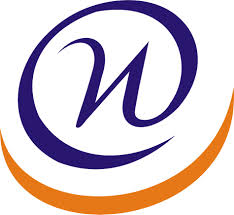 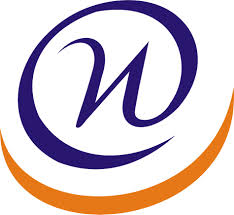 PENGARUH STRUKTUR MODAL, KEPUTUSAN INVESTASI, KEBIJAKAN DEVIDEN, UKURAN PERUSAHAAN DAN PROFITABILITAS TERHADAP NILAI PERUSAHAAN (studi pada perusahaan sector infrastruktur, transportasi, dan utilitas yang terdaftar di BEI periode 2012-2014)DRAFT SKRIPSI / SKRIPSIDiajukan Untuk Memenuhi Salah Satu Syarat Dalam Menempuh Ujian Sarjana Ekonomi Program Studi Manajemen padaFakultas Bisnis dan ManajemenDisusun Oleh :FAKULTAS BISNIS DAN MANAJEMEN UNIVERSITAS WIDYATAMATerakreditasi (Accredited) “A”SK Badan Akreditasi Nasional Perguruan Tinggi (BAN-PT)Nomor : 091/SK/BAN-PT/Ak-XV/S/II/2013BANDUNG2017PENGARUH STRUKTUR MODAL, KEPUTUSAN INVESTASI, KEBIJAKAN DEVIDEN, UKURAN PERUSAHAAN DAN PROFITABILITAS TERHADAP NILAI PERUSAHAAN (studi pada perusahaan sector infrastruktur, transportasi, dan utilitas yang terdaftar di BEI periode 2012-2014)DRAFT SKRIPSIDiajukan Untuk Memenuhi Salah Satu Syarat Dalam Menempuh Ujian Sarjana Ekonomi Program Studi Manajemen pada Fakultas Bisnis dan ManajemenDisusun Oleh :Draft Skripsi Ini DisetujuiTanggal …………………………..Oleh :Dosen Pembimbing________________________                                                    NIP. Mengetahui,Program Studi Manajemen S1Ketua Program StudiHelin Garlinia Yudawisastra., S.E, M.Si      NIP. PENGARUH STRUKTUR MODAL, KEPUTUSAN INVESTASI, KEBIJAKAN DEVIDEN, UKURAN PERUSAHAAN DAN PROFITABILITAS TERHADAP NILAI PERUSAHAAN (studi pada perusahaan sector infrastruktur, transportasi, dan utilitas yang terdaftar di BEI periode 2012-2014)SKRIPSIDiajukan Untuk Memenuhi Salah Satu Syarat Dalam Menempuh Ujian Sarjana Ekonomi Program Studi Manajemen padaFakultas Bisnis dan ManajemenDisusun Oleh :Draft Skripsi Ini DisetujuiTanggal …………………………..Oleh :Dosen Pembimbing________________________                                                    NIP. SURAT PERNYATAANYang Bertanda Tangan dibawah ini :	Nama				:   ________________________________________Tempat Tanggal Lahir		:   ________________________________________.Jurusan			: Manajemen S1Fakultas			: Bisnis dan ManajemenJudul Skripsi			:  PENGARUH STRUKTUR MODAL, KEPUTUSAN INVESTASI, KEBIJAKAN DEVIDEN, UKURAN PERUSAHAAN DAN PROFITABILITAS TERHADAP NILAI PERUSAHAAN  (studi pada perusahaan sector infrastruktur, transportasi, dan utilitas yang terdaftar di BEI periode 2012-2014)Menyatakan Bahwa laporan skripsi ini adalah benar perkerjaan saya sendiri. Bila terbukti tidak demikian, saya bersedia menerima segala akibatnya, termasuk pencabutan gelar Sarjana yang telah saya peroleh.Demikian, pernyataan ini saya buat dalam keadaan sadar dan tidak dipaksakan.							Bandung, ____________________								Materai Rp.6000							Nama Lengkap & Tanda TanganABSTRACTPerusahaan infrastruktur di Indonesia, dalam Global Competitiveness Report 2012-2013 berada pada posisi yang sangat rendah, jauh dibandingkan negara tetangga Singapore, Malaysia, dan bahkan Thailand. Oleh karena itu, para investor mengetahui adanya risiko yang besar sehingga cenderung adanya ketakutan dalam kegiatan jual beli saham yang mempengaruhi nilai perusahaan. Penelitian ini dilakukan dengan tujuan untuk mengetahui bagaimana pengaruh Struktur Modal, Keputusan Investasi, Kebijakan Dividen, Ukuran Perusahaan, dan Profitabilitas terhadap Nilai Perusahaan pada Perusahaan Sektor Infrastruktur, Transportasi, dan Utilitas. Metode penlitian yang digunakan adalah perusahaan yang berada dalam sektor infrastruktur, transportasi, dan utilitas yang terdaftar di BEI pada periode 2012-2014 yang berjumlah 55 perusahaan. Metode pengambilan sampel mengunakan metode purposive sampling, sehingga terdapat 18 perusahaan yang dijadikan sampel dalam penelitian ini. Hasil penelitian menunjukkan bahwa Debt equity Ratio (DER), Price Earning Ratio (PER), Dividend Payout Ratio (DPR), Size, dan Return On Asset (ROA) secara bersama-sama memiliki pengaruh secara signifikan terhadap Price Book Value (PBV). Dengan tingkat signifikansi 0,000 yang memiliki nilai dibawah 0,05. Secara parsial Debt equity Ratio (DER) sebesar , Price Earning Ratio (PER), Dividend Payout Ratio (DPR), dan Return On Asset (ROA) secara statistik berpengaruh signifikan terhadap Price Book Value (PBV), sedangkan Size secara parsial tidak berpengaruh terhadap Price Book Value (PBV). Kata kunci : Struktur Modal, Keputusan Investasi, Kebijakan Dividen, Ukuran Perusahaan,Profitabilitas, Nilai Perusahaan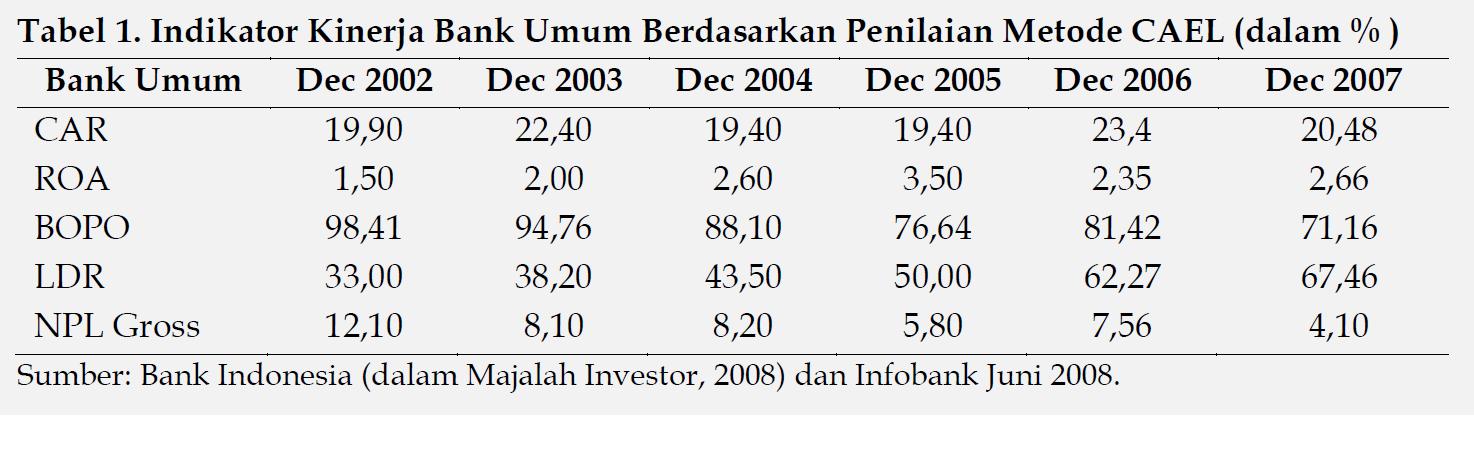 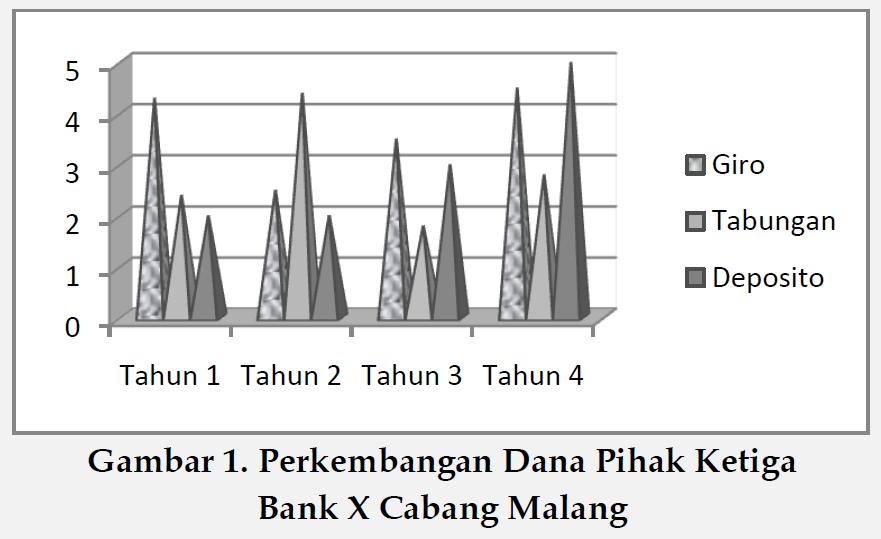 DAFTAR PUSTAKAPublikasi buku Skiadas, C. 2009. Asset Pricing Theory. New Edition. Published by Princeton University Press. Artikel dalam jurnalKashyap, A.K. & Zingales, L. 2010. The 2007-8 Financial Crisis: Lessons from Corporate Finance, Journal of Financial Economics, 97(3): 303-488. Kertas kerja (working paper)Rojas, L. & Suares. 2010. The International Financial Crisis: Eight Lessons for and from Latin America. Working Paper 02. January. Center for Global Development. Prosiding (proceeding)Rachmawati. 2005. Over Reaksi Pasar terhadap Harga Saham. Prosiding, Simposium Akuntansi Nasional VIII.Karya tidak dipublikasikanChoudhury, M.A. 2007. Philosophy of Islamic Financial Engineering: Evaluationary Equilibrium in Learning Spaces of Unity of Knowledge. International Seminar and Workshop on Islamic Financial Engineering. (Tidak Dipublikasikan). Post Graduate Program of Faculty of Economics Islamic University of Indonesia. Yogyakarta. Nurkhin, A. 2009. Corporate Governance dan Profitabilitas; Pengaruhnya terhadap Pengungkapan Tanggung Jawab Sosial Perusahaan (Studi Empiris pada Perusahaan yang Tercatat di Bursa Efek Indonesia). Tesis. (Tidak Dipublikasikan). Program Studi Magister Akuntansi Program Pascasarjana Fakultas Ekonomi Universitas Diponegoro. Dokumen lembagaPeraturan Bank Indonesia Nomor: 11/25/PBI/2009 Tentang Penerapan Manajemen Risiko bagi Bank Umum. Artikel dari situs web dan bentuk media elektronik lainnyaOorschot, L.V. 2009. Risk Reporting: An Analysis of German Banking Industry. http://oaithesis.eur.nl. (Diakses Tanggal 30 Agustus 2010). Artikel dari koran, majalah, dan periodik sejenisHasbullah, Y. 2004. Prinsip-prinsip Manajemen Risiko Kredit di Perbankan dalam Rangka Good Corporate Government. Majalah Usawahan Indonesia, No.12, Th.XXXIII Desember: 28-31. KATA PENGANTARKATA PENGANTARKATA PENGANTARKATA PENGANTARKATA PENGANTARKATA PENGANTARKATA PENGANTAR2DAFTAR ISIDAFTAR ISIDAFTAR ISIDAFTAR ISIDAFTAR ISIDAFTAR ISIDAFTAR ISI3BAB 1PEDOMAN UMUMPEDOMAN UMUMPEDOMAN UMUMPEDOMAN UMUMPEDOMAN UMUM551.1SkripsiSkripsiSkripsiSkripsiSkripsi551.1.1Pengertian laporan skripsiPengertian laporan skripsiPengertian laporan skripsiPengertian laporan skripsi551.1.2Kedukan laporan skripsi dan bobot SKSKedukan laporan skripsi dan bobot SKSKedukan laporan skripsi dan bobot SKSKedukan laporan skripsi dan bobot SKS551.1.3Tujuan penulisan laporan skripsiTujuan penulisan laporan skripsiTujuan penulisan laporan skripsiTujuan penulisan laporan skripsi551.1.4Materi SkripsiMateri SkripsiMateri SkripsiMateri Skripsi551.1.5Penggantian judul skripsiPenggantian judul skripsiPenggantian judul skripsiPenggantian judul skripsi551.2Hak dan kewajiban mahasiswaHak dan kewajiban mahasiswaHak dan kewajiban mahasiswaHak dan kewajiban mahasiswaHak dan kewajiban mahasiswa551.2.1Persyaratan menyusun skripsiPersyaratan menyusun skripsiPersyaratan menyusun skripsiPersyaratan menyusun skripsi551.2.2Tugas dan kewajiban mahasiswaTugas dan kewajiban mahasiswaTugas dan kewajiban mahasiswaTugas dan kewajiban mahasiswa661.3Dosen pembimbing dan Dosen Co pembimbingDosen pembimbing dan Dosen Co pembimbingDosen pembimbing dan Dosen Co pembimbingDosen pembimbing dan Dosen Co pembimbingDosen pembimbing dan Dosen Co pembimbing661.3.1Persyaratan dosen pembimbingPersyaratan dosen pembimbingPersyaratan dosen pembimbingPersyaratan dosen pembimbing661.3.2Persyaratan dosen co pembimbingPersyaratan dosen co pembimbingPersyaratan dosen co pembimbingPersyaratan dosen co pembimbing661.3.3Hak dan kewajiban dosen pembimbingHak dan kewajiban dosen pembimbingHak dan kewajiban dosen pembimbingHak dan kewajiban dosen pembimbing661.3.3.11.3.3.1Hak dosen pembimbing6661.3.3.21.3.3.2Kewajiban dosen pembimbing6661.3.4Hak dan kewajiban dosen co pembimbingHak dan kewajiban dosen co pembimbingHak dan kewajiban dosen co pembimbing7771.3.4.11.3.4.1Hak dosen co pembimbing7771.3.4.21.3.4.2Kewajiban dosen co pembimbing7771.3.5Penggantian dosen pembimbing dan pengunduran diri sebagai dosen pembimbingPenggantian dosen pembimbing dan pengunduran diri sebagai dosen pembimbingPenggantian dosen pembimbing dan pengunduran diri sebagai dosen pembimbing7771.4Dosen pengujiDosen pengujiDosen pengujiDosen penguji8881.4.1Tugas dan tanggung jawabTugas dan tanggung jawabTugas dan tanggung jawab8881.4.2Persyaratan dosen pengujiPersyaratan dosen pengujiPersyaratan dosen penguji8881.4.2.11.4.2.1Dosen penguji  18881.4.2.21.4.2.2Dosen penguji  28881.4.3Penggantian dosen penguji dan pengunduran diri sebagai dosen pengujiPenggantian dosen penguji dan pengunduran diri sebagai dosen pengujiPenggantian dosen penguji dan pengunduran diri sebagai dosen penguji999Bab 2PEDOMAN KHUSUSPEDOMAN KHUSUSPEDOMAN KHUSUSPEDOMAN KHUSUS1010102.1Syarat pengajuan usulan skripsiSyarat pengajuan usulan skripsiSyarat pengajuan usulan skripsiSyarat pengajuan usulan skripsi1010102.2Batas waktu kadaluarsa skripsi Batas waktu kadaluarsa skripsi Batas waktu kadaluarsa skripsi Batas waktu kadaluarsa skripsi 1010102.3Prosedur pengajuan usulan skripsi Prosedur pengajuan usulan skripsi Prosedur pengajuan usulan skripsi Prosedur pengajuan usulan skripsi 1010102.4Prosedur  bimbingan skripsiProsedur  bimbingan skripsiProsedur  bimbingan skripsiProsedur  bimbingan skripsi1010102.5Prosedur perpanjangan waktu bimbingan skripsiProsedur perpanjangan waktu bimbingan skripsiProsedur perpanjangan waktu bimbingan skripsiProsedur perpanjangan waktu bimbingan skripsi1111112.6Prosedur pengajuan kembali bimbingan skripsi bagi mahasiswa yang melampaui batas waktu penyelesaian skripsiProsedur pengajuan kembali bimbingan skripsi bagi mahasiswa yang melampaui batas waktu penyelesaian skripsiProsedur pengajuan kembali bimbingan skripsi bagi mahasiswa yang melampaui batas waktu penyelesaian skripsiProsedur pengajuan kembali bimbingan skripsi bagi mahasiswa yang melampaui batas waktu penyelesaian skripsi1111112.7SanksiSanksiSanksiSanksi111111Bab 3PROSEDUR PENYUSUNAN LAPORAN SKRIPSIPROSEDUR PENYUSUNAN LAPORAN SKRIPSIPROSEDUR PENYUSUNAN LAPORAN SKRIPSIPROSEDUR PENYUSUNAN LAPORAN SKRIPSI1212123.1Pengajuan proposal penelitianPengajuan proposal penelitianPengajuan proposal penelitianPengajuan proposal penelitian1212123.2Bentuk penulisan proposal penelitianBentuk penulisan proposal penelitianBentuk penulisan proposal penelitianBentuk penulisan proposal penelitian1313133.3Bentuk laporan penulisan skripsiBentuk laporan penulisan skripsiBentuk laporan penulisan skripsiBentuk laporan penulisan skripsi131313Bab 4EVALUASI SKRIPSIEVALUASI SKRIPSIEVALUASI SKRIPSIEVALUASI SKRIPSI1717174.1Persyaratan pesertaPersyaratan pesertaPersyaratan pesertaPersyaratan peserta1717174.1.1Persyaratan akademikPersyaratan akademikPersyaratan akademik1717174.1.2Persyaratan administratifPersyaratan administratifPersyaratan administratif1717174.2Tata cara pelaksanaan ujian sidangTata cara pelaksanaan ujian sidangTata cara pelaksanaan ujian sidangTata cara pelaksanaan ujian sidang1717174.3Tata tertib sidangTata tertib sidangTata tertib sidangTata tertib sidang1818184.4Tata tertib pembimbing dan pengujiTata tertib pembimbing dan pengujiTata tertib pembimbing dan pengujiTata tertib pembimbing dan penguji1818184.5Tata tertib pesertaTata tertib pesertaTata tertib pesertaTata tertib peserta1919194.6YudisiumYudisiumYudisiumYudisium1919194.7Persyaratan wisudaPersyaratan wisudaPersyaratan wisudaPersyaratan wisuda191919Bab 5CARA PENULISAN PROPOSAL DAN SKRIPSICARA PENULISAN PROPOSAL DAN SKRIPSICARA PENULISAN PROPOSAL DAN SKRIPSICARA PENULISAN PROPOSAL DAN SKRIPSI2121215.1Kertas yang digunakanKertas yang digunakanKertas yang digunakanKertas yang digunakan2121215.2Layout kertasLayout kertasLayout kertasLayout kertas2121215.3Ukuran huruf, modus huruf dan spasiUkuran huruf, modus huruf dan spasiUkuran huruf, modus huruf dan spasiUkuran huruf, modus huruf dan spasi2121215.4Penomoran halamanPenomoran halamanPenomoran halamanPenomoran halaman2222225.5Penomoran bab serta sub babPenomoran bab serta sub babPenomoran bab serta sub babPenomoran bab serta sub bab2222225.6Penulisan kutipanPenulisan kutipanPenulisan kutipanPenulisan kutipan2222225.7Judul dan nomor gambarJudul dan nomor gambarJudul dan nomor gambarJudul dan nomor gambar2222225.8Persamaan matematikaPersamaan matematikaPersamaan matematikaPersamaan matematika2222225.9Penulisan daftar pustakaPenulisan daftar pustakaPenulisan daftar pustakaPenulisan daftar pustaka2323235.10LampiranLampiranLampiranLampiran232323Lampiran 1Lampiran 1Lampiran 1Contoh halaman sampul proposal242424Lampiran 2Lampiran 2Lampiran 2Contoh halaman sampul skripsi252525Lampiran 3Lampiran 3Lampiran 3Contoh halaman dalam cover262626Lampiran 4Lampiran 4Lampiran 4Lembar persetujuan draft skripsi272727Lampiran 5Lampiran 5Lampiran 5Lembar persetujuan skripsi282828Lampiran 6Lampiran 6Lampiran 6Surat pernyataan292929Lampiran 7Lampiran 7Lampiran 7Contoh penulisan abstrak303030Lampiran 8Lampiran 8Lampiran 8Contoh penulisan judul tabel dan gambar313131Lampiran 9Lampiran 9Lampiran 9Contoh penulisan daftar pustaka323232Bagian Awal ini terdiri dari:Cover Copy CoverLembar  Pengesahan Lembar Pernyataan OrisinalitasAbstraksiKata PengantarDaftar IsiDaftar TabelDaftar Gambar: Grafik, Diagram, Bagan, Peta dan sebagainyaBagian tengah ini terdiri dari:PendahuluanTinjauan Pustaka, Kerangka Pemikiran dan HipotesisMetode PenelitianHasil Penelitian dan Pembahasan Kesimpulan dan SaranBagian akhir terdiri dari:Daftar PustakaLampiran        Ukuran Bagian Skripsi10Catatan kaki, sumber table, sumber gambar12Judul bab, judul sub bab, teks induk, abstrak, lampiran, daftar pustaka, judul table, judul gambar14Kata SKRIPSI, Nama dan NIM penyusun pada halaman sampul dan halaman judul15Judul Skripsi pada halaman sampul dan halaman judulModusBagian SkripsiNormalTeks induk, abstrak, kata-kata kunci, tabel, gambarMiringKata non-Indonesia, istilah yang belum lazim, bagian penting dan judul buku, jurnal, majalah, surat kabar dalam daftar pustaka.TebalJudul bab, sub babSpasiBagian Skripsi1Keterangan gambar atau tabel, judul gambar atau tabel, catatan kaki, teks abstrak, baris kedua dan selanjutnya dan satu pustaka pada daftar pustaka1.5Teks skripsi bagian inti, jarak antar baris dalam tabel1.5Jarak nomor bab dengan judul bab, jarak satu pustaka dengan pustaka lainnya dan jarak antar paragraph1.5Jarak antara judul sub bab dengan awal teks.Penggunaan space after paragraf 6 (enam) digunakan pada penulisan jenis ini. 3Jarak akhir teks dengan judul sub bab berikutnya, jarak tabel atau gambar dengan sebelum dan sesudah teks4.5Judul Bab dengan awal teksNama   :NPM     :PENGARUH STRUKTUR MODAL, KEPUTUSAN INVESTASI, KEBIJAKAN DEVIDEN, UKURAN PERUSAHAAN DAN PROFITABILITAS TERHADAP NILAI PERUSAHAAN (studi pada perusahaan sector infrastruktur, transportasi, dan utilitas yang terdaftar di BEI periode 2012-2014)DRAFT SKRIPSI / SKRIPSIDiajukan Untuk Memenuhi Salah Satu Syarat Dalam Menempuh Ujian Sarjana Ekonomi Program Studi Manajemen padaFakultas Bisnis dan ManajemenDisusun Oleh :FAKULTAS BISNIS DAN MANAJEMEN UNIVERSITAS WIDYATAMATerakreditasi (Accredited) “A”SK Badan Akreditasi Nasional Perguruan Tinggi (BAN-PT)Nomor : 091/SK/BAN-PT/Ak-XV/S/II/2013BANDUNG2017PENGARUH STRUKTUR MODAL, KEPUTUSAN INVESTASI, KEBIJAKAN DEVIDEN, UKURAN PERUSAHAAN DAN PROFITABILITAS TERHADAP NILAI PERUSAHAAN (studi pada perusahaan sector infrastruktur, transportasi, dan utilitas yang terdaftar di BEI periode 2012-2014)PENGARUH STRUKTUR MODAL, KEPUTUSAN INVESTASI, KEBIJAKAN DEVIDEN, UKURAN PERUSAHAAN DAN PROFITABILITAS TERHADAP NILAI PERUSAHAAN (studi pada perusahaan sector infrastruktur, transportasi, dan utilitas yang terdaftar di BEI periode 2012-2014)DRAFT SKRIPSI / SKRIPSIDiajukan Untuk Memenuhi Salah Satu Syarat Dalam Menempuh Ujian Sarjana Ekonomi Program Studi Manajemen padaFakultas Bisnis dan ManajemenDisusun Oleh :FAKULTAS BISNIS DAN MANAJEMEN UNIVERSITAS WIDYATAMATerakreditasi (Accredited) “A”SK Badan Akreditasi Nasional Perguruan Tinggi (BAN-PT)Nomor : 091/SK/BAN-PT/Ak-XV/S/II/2013BANDUNG2017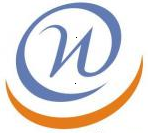 2017PENGARUH STRUKTUR MODAL, KEPUTUSAN INVESTASI, KEBIJAKAN DEVIDEN, UKURAN PERUSAHAAN DAN PROFITABILITAS TERHADAP NILAI PERUSAHAAN (studi pada perusahaan sector infrastruktur, transportasi, dan utilitas yang terdaftar di BEI periode 2012-2014)DRAFT SKRIPSI / SKRIPSIDiajukan Untuk Memenuhi Salah Satu Syarat Dalam Menempuh Ujian Sarjana Ekonomi Program Studi Manajemen padaFakultas Bisnis dan ManajemenDisusun Oleh :FAKULTAS BISNIS DAN MANAJEMEN UNIVERSITAS WIDYATAMATerakreditasi (Accredited) “A”SK Badan Akreditasi Nasional Perguruan Tinggi (BAN-PT)Nomor : 091/SK/BAN-PT/Ak-XV/S/II/2013BANDUNG2017Nama:NPM:Nama:NPM:Nama:NPM:Mengesahkan,Dekan Fakultas Bisnis dan ManajemenTezza  Adriansyah Anwar., Dr., S.Ip., M.MNIP.Mengetahui,Ketua Program Studi Manajemen S1Helin Garlinia Yudawisastra., S.E, M.Si NIP. 